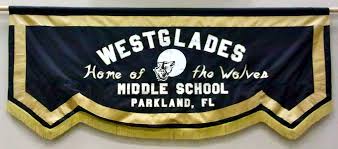 Earth Scientist Rubric			Earth Scientist Rubric___/5	 Neat, All Colored In/Outlined	           ___/5   Neat, All Colored In/Outlined___/5	Earth Scientist Heading  	                        ___/5    Earth Scientist Heading___/5	Detailed Picture of Scientist	                        ___/5    Detailed Picture of Scientist              to include: head and body,                                         to include: head and body, 	place where scientist                                                    place where scientist              works with appropriate pictures                             works with appropriate 	and tools used 			                        pictures and tools used____/15    Total Points                                                   ____/15    Total PointsEarth Scientist Rubric			Earth Scientist Rubric___/5	 Neat, All Colored In/Outlined	           ___/5   Neat, All Colored In/Outlined___/5	Earth Scientist Heading  	                        ___/5    Earth Scientist Heading___/5	Detailed Picture of Scientist	                        ___/5    Detailed Picture of Scientist              to include: head and body,                                         to include: head and body, 	place where scientist                                                    place where scientist              works with appropriate pictures                             works with appropriate 	and tools used 			                        pictures and tools used____/15    Total Points                                                   ____/15    Total PointsRUBRIC: ENSURE STUDENT SUCCESS ON CLASS PROJECTS